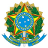 ADVOCACIA-GERAL DA UNIÃO
CONSULTORIA-GERAL DA UNIÃO
CÂMARA NACIONAL DE CONVÊNIOS E INSTRUMENTOS CONGÊNERES - CNCIC/DECOR/CGU(Portaria CGU nº 03, de 14/06/2019)PROTOCOLO DE INTENÇÕESInstruções IniciaisNota Explicativa 1 O presente modelo de Protocolo de Intenções é o instrumento formal utilizado por entes públicos para se estabelecer um vínculo cooperativo ou de parceria entre si, que tenham interesses e condições recíprocas ou equivalentes, de modo a realizar um propósito comum. O Protocolo de Intenções se diferencia de convênios, contratos de repasse e termos de execução descentralizada pelo simples fato de não existir a possibilidade de transferência de recursos entre os partícipes.  O Protocolo de Intenções se diferencia de Acordos de Cooperação Técnica pelo fato de ser um ajuste genérico, sem obrigações imediatas. Dessa forma, trata-se de um documento sucinto, que não necessariamente exige um plano de trabalho ou um projeto específico para lhe dar causa, sendo visto como um mero consenso entre seus partícipes, a fim de, no futuro, estabelecerem instrumentos específicos acerca de projetos que pretendem firmar, se for o caso. Deste modo, não se deve confundir o Protocolo de Intenções com o Acordo de Cooperação Técnica, visto que neste último há obrigações e atribuições assumidas pelos partícipes, caracterizando-se como um instrumento jurídico obrigacional, e não um mero ajuste, consenso entre os partícipes em relação à determinadas matérias. Nota Explicativa 2 O Protocolo de Intenção deve ser utilizado de forma subsidiária em relação a outros instrumentos de natureza cooperativa. Nesse sentido, havendo instrumento jurídico mais adequado para o fim pretendido pela Administração Pública, este instrumento específico que deverá ser utilizado, valendo-se do Protocolo de Intenções como instrumento residual, quando não se pretende criar vínculos jurídicos obrigacionais entre os partícipes. Nota Explicativa 3Os itens deste modelo de instrumento de parceria destacados em vermelho podem ser adotados pelo órgão ou entidade pública, de acordo com as peculiaridades e condições do objeto.   Nota Explicativa 4 As notas explicativas apresentadas ao longo do modelo traduzem-se em orientações e devem ser excluídas após as adaptações realizadas.   Nota Explicativa 5 O Órgão Assessorado deverá manter as notas de rodapé dos modelos utilizados para a elaboração das minutas e demais anexos, a fim de que o Órgão Jurídico, ao examinar os documentos, esteja certo de que foi empregado o modelo correto. Na versão final do texto, as notas de rodapé deverão ser excluídas.Nota Explicativa 6A CNPDI possui modelo de Protocolo de Intenção (ou Memorando de Entendimento - MOU) disponibilizado como orientação geral de elaboração de instrumentos jurídicos de CT&I no endereço https://www.gov.br/agu/pt-br/composicao/cgu/cgu/modelos/cti/modelogeral. O modelo é sugerido para os órgãos da Administração Pública Direta da União qualificados como ICTs (Instituição Científica, Tecnológica e de Inovação, nos termos da Lei de Inovação).Nota Explicativa 7 A e-CJU/Residual/CGU/AGU firmou entendimento no DESPACHO n. 00023/2022/COORD/E-CJU/RESIDUAL/CGU/AGU no sentido que o Protocolo de Intenções, verbis, “por não conterem disposições obrigacionais, não são passíveis de gerar efeitos jurídicos, o que, portanto, dispensaria a obrigatoriedade de remessa dos autos a esta e-CJU/Residual para análise e aprovação jurídica da respectiva minuta”. (vide: https://supersapiens.agu.gov.br/apps/processo/28248375/visualizar/1454599049-862362596). Obs.: As notas explicativas contidas no MODELO de MINUTA devem ser retiradas do texto após o ajuste das cláusulas.